Тема: « Быть в движении, значит быть здоровым»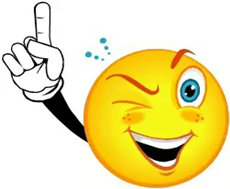 Подготовила: инструктор по физической культуреМатвеенко Ирина ГеннадьевнаМБДОУ №29Г. Ангарска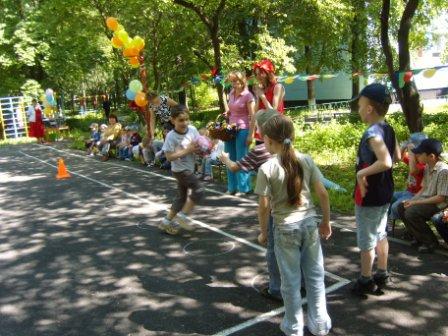 Великая ценность каждого человека – здоровье. Вырастить ребенка сильным, крепким, здоровым – это желание родителей и одна из ведущих задач, стоящих перед дошкольным учреждением.  Семья и детский сад – те социальные структуры, которые в основном определяют уровень здоровья ребенка. Поступая в детский сад, многие дети имеют отклонения в физическом развитии: нарушение осанки, излишний вес, задержки в развитии быстроты, ловкости, координации движений. И одна из причин таких результатов является неосведомленность родителей в вопросах  физического воспитания детей. Так, анкетирование родителей детского сада по вопросам педагогической компетентности в физическом развитии детей показало, что только 30% родителей уверены в своих знаниях, около 20% постоянно знакомятся с рекомендациями по воспитанию детей, а 50% испытывают потребность в консультациях и рекомендациях по физическому воспитанию (закаливание, укрепление здоровья с помощью физических упражнений, подвижных игр).    Это означает, что сотрудникам детского учреждения необходимо осуществлять систематическое, разностороннее педагогическое просвещение родителей, включая передачу теоретических знаний и оказание помощи в приобретении практических навыков, а также в распространении положительного семейного опыта воспитания детей.  В результате информация и практический опыт, полученный родителями, помогут: повысить эффективность работы по оздоровлению детей; получить необходимые знания о физическом развитии ребенка; сформировать потребность в здоровом образе жизни в своей семье; снизить «дефицит» положительных эмоций у детей, создать атмосферу праздника при совместной спортивной деятельности; увидеть, узнать работу детского сада по физическому развитию детей; обеспечить преемственность методов и приемов воспитания детей в семье и в детском саду.    Учитывая интересы и способности детей, а также результаты их физического развития и здоровья, врач и инструктор по физическому воспитанию детского сада может рекомендовать  детям заниматься в спортивных секциях, которые помогут ребенку приобрести кроме здоровья множество ценных личностных качеств, таких как организованность, точность, быстрота действий, сообразительность.     Опыт подобной работы показывает, что результат занятий физической культуройи спортом бывает высоким тогда, когда возникает взаимодействие между семьей и детским садом.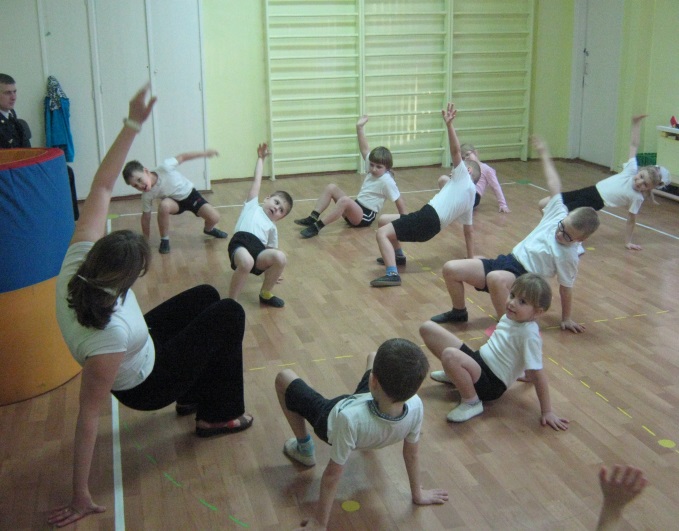 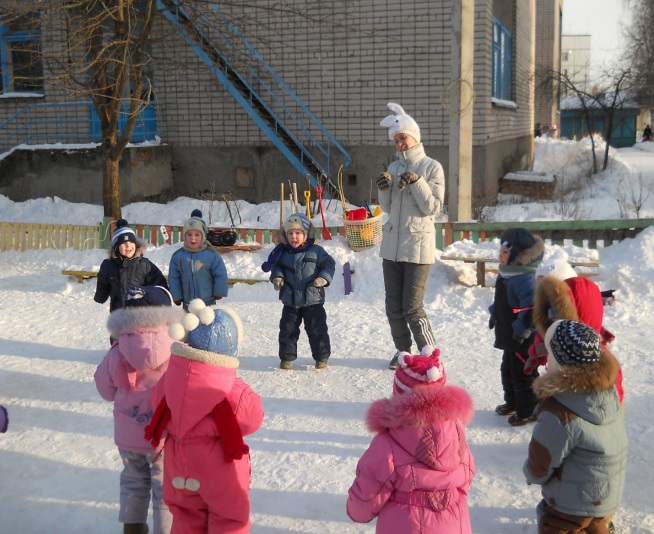 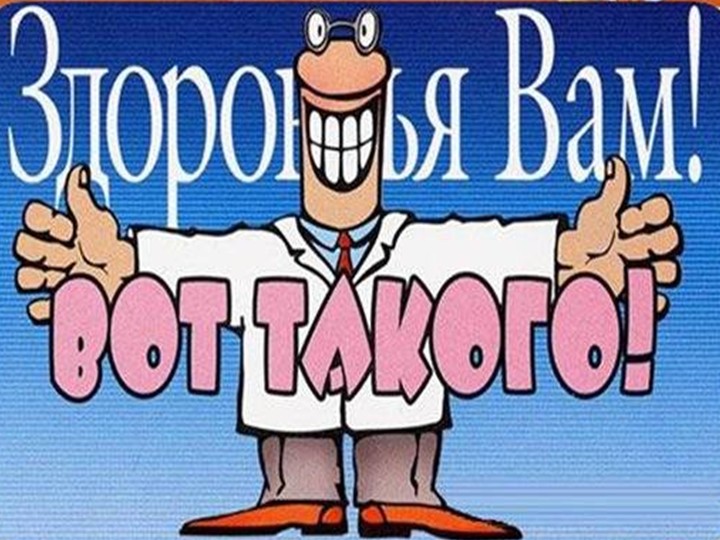 